反毒宣導連結一.教育部「防制學生藥物濫用資源網」，連結如下：   (一)短片（反毒影音：https://erp.moe.gov.tw/VideoList）。   (二)海報（文宣專區：http://erp.moe.gov.tw/Poster）。二.共同製作「守住立場 絕不越界」反毒宣導影片1支       YOUTUBE頻道(https://youtu.be/n1g63NFsekg)三. 防毒守門員─防毒宣導動畫短片 https://drive.google.com/file/d/1IggR3TN4_yAxSeuA6bypmdiYdUKobzWq/view?usp=sharing。四.「反毒資源專區」（藥物濫用防制宣導文宣/出版品/專書與手冊）下載（網址：https://online.fliphtml5.com/cvctr/eufb/#p=38）五.拒毒系虛擬網紅Youtuber「華特和潔西卡」，以「新型態毒品」為主題，透過活潑生動且富教育意涵的動畫，傳達毒品使用危害性，呼籲青年學子關注反毒議題，勿因好奇心而誤觸毒品。   (一)動畫同步推出「國語」、「臺語」及「英文」三種不同語言版本，相關影片連結「Youtube」：       １、國語連結：https://reurl.cc/rQ5x4b。       ２、臺語連結：https://reurl.cc/7ekXml。       ３、英文連結：https://reurl.cc/bk95g6。   (二)週邊文宣：       １、2款動畫手機桌布：          (１)連結：https://reurl.cc/e6D6KM。          (２)連結：https://reurl.cc/yQ7Q9q。       ２、8張貼圖連結：https://reurl.cc/ZrWr6A。六.行政院環境保護署「毒物及化學物質全球資訊網/教育宣導影音/政策宣導」連結  (一)笑氣危害知多少：6分鐘影片(網址        https://www.youtube.com/watch?v=mT6ReIU0yX0)。  (二)笑氣危害知多少－專家訪談：44分鐘影片(網址https://www.youtube.com/watch?v=JKEjIWrUXf0)。 七.影片連結「Youtube」莫嘗試墨西哥鼠尾草 (https://reurl.cc/xQnvYe);墨西哥鼠尾草海報(EDM)及Banner網址(https://reurl.cc/NRVOMk)八.自製影片詳見法務部youtube頻道「再犯防止宣導」播放清單（https://www.youtube.com/user/wwwmoj/playlists），今年度製作影片為：   (一)「辯論沙龍：我有毒品前科，該告訴雇主嗎？聽聽他們怎麼說～」（https://reurl.cc/XVO2ya）。   (二)「街頭訪問：身邊最信任的人爆出黑歷史，你是否會繼續選擇相信呢？法務部Feat.吳俊諺」（https://reurl.cc/eO0pgR）。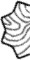 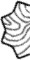    (三)「重新開始吧，第二人生《GRL PWR TALKS女力心聲》Feat.尚昂烘焙｜闆娘如橙」（https://reurl.cc/nOQpbn）。九.影片及節目：   (一)與創作者《SALU》合作影片：「我的更生朋友曾是槍擊要犯！」（https://reurl.cc/qN9NXy）。   (二)與線上節目《女力心聲GRL PWR TALKS》合作podcast節目：「法務部分享，如何擁有活出新生的勇氣，活出新人生！專訪＿如橙」（https://reurl.cc/ERqRQR）。十. 衛生福利部已將旨揭資源及影片公播授權書上傳雲端硬碟：https://drive.google.com/drive/folders/13KneFZXMkJEg59bagehrLAY3wcWpJ5ZO?usp=share_link，並同步放置「健康九九網站」，網址：https://health99.hpa.gov.tw，可逕至該網站「找教材」專區下載運用（搜尋關鍵字：酒）十一. 法務部youtube頻道https://reurl.cc/oZ45Ov  「好奇心能殺死一隻貓之新興毒品要小心！」、「從心出發之一起反毒迎接幸福」十二.反毒知識宣導/文宣品/平面文宣，網址：https://reurl.cc/WqMvAZ十三.衛福部食藥署「睡睡平安」粉絲團網址:      https://www.facebook.com/sleepverywell十四.教育部「防制學生藥物濫用資源網」(https://enc.moe.edu.tw/#)十五.「教育部防制學生藥物濫用粉絲團」       (https://www.facebook.com/enc.moe.edu.tw)十六.衛福部食藥署「反毒資源專區」，官網首頁 /業務專區 / 管制藥品 / 反毒資      源專區/藥物濫用防制宣導文宣(網址http://www.fda.gov.tw/TC/site.aspx?sid=10647&r=2116213174